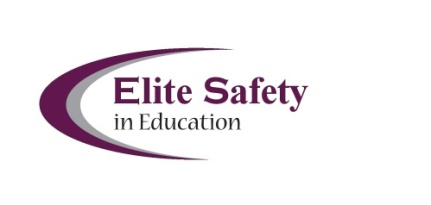 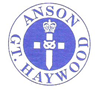 APPENDIX - OUTBREAK MANAGEMENT PLANDate:16.7.2021CHECKS AND BALANCES: RESPONDING TO COVID-19Staying COVID Secure – Our CommitmentWe recognise the risk posed by Coronavirus (COVID-19) to our staff, pupils and their families. Control measures to minimise the risk of infection and the transmission of the virus are provided in this Risk Assessment.We will put in place appropriate protective measures to ensure, as far as is reasonably practicable, the Health, Safety and Wellbeing of our staff and pupils.We will share this Risk Assessment and its findings with employees and consult on its contents.We will continue to comply with all relevant Health and Safety Legislation.We will have regard to statutory guidance in particular the guidance issued by the Department of Education regarding school reopening and implementing protective measures in education and childcare settings against COVID-19.We have regard to advice and guidance issued by Public Health England.COVID-19: Outbreak management planPlease note: this document is an appendix to the school’s main risk assessment; it should be undertaken in conjunction with the school guidance updated by the Department for Education on 19th July2021 as follows: Actions for schools during the coronavirus outbreak. It outlines how schools would operate if any of the approaches for easing and tightening of measures, including possible attendance restrictions, become necessary in their local area. This includes how they would ensure every child, pupil or student receives the quantity and quality of education and care to which they are normally entitled, whether onsite or remotely. ACTIONS SHOULD ONLY BE INSTIGATED IF ADVISED DIRECTLY BY DfE, PH or the LA.Risk matrixSchool Leadership Use OnlyAssessment conducted by:Job title:Job title:Covered by this assessmentStaff, pupils, contractors, visitors, volunteersDate of assessment:Review interval:Review interval:Date of next review:Related documentsRelated documentsRelated documentsRelated documentsRelated documentsRelated documentsRelated documentsSchool/Trust/Local Authority documents/ :School/Trust/Local Authority documents/ :School/Trust/Local Authority documents/ :Government guidance:https://www.gov.uk/government/publications/actions-for-schools-during-the-coronavirus-outbreak/schools-coronavirus-covid-19-operational-guidancehttps://www.gov.uk/government/publications/coronavirus-covid-19-local-restrictions-in-education-and-childcare-settings/contingency-framework-education-and-childcare-settingsThis framework is separate to the processes in place for managing outbreaks and operational challenges. Any restrictions on education are always a last resort and should only be initiated following a ministerial decision. Any measures will be kept under review and should be lifted as soon as the public health and scientific advice says it is appropriate to do so.Government guidance:https://www.gov.uk/government/publications/actions-for-schools-during-the-coronavirus-outbreak/schools-coronavirus-covid-19-operational-guidancehttps://www.gov.uk/government/publications/coronavirus-covid-19-local-restrictions-in-education-and-childcare-settings/contingency-framework-education-and-childcare-settingsThis framework is separate to the processes in place for managing outbreaks and operational challenges. Any restrictions on education are always a last resort and should only be initiated following a ministerial decision. Any measures will be kept under review and should be lifted as soon as the public health and scientific advice says it is appropriate to do so.Government guidance:https://www.gov.uk/government/publications/actions-for-schools-during-the-coronavirus-outbreak/schools-coronavirus-covid-19-operational-guidancehttps://www.gov.uk/government/publications/coronavirus-covid-19-local-restrictions-in-education-and-childcare-settings/contingency-framework-education-and-childcare-settingsThis framework is separate to the processes in place for managing outbreaks and operational challenges. Any restrictions on education are always a last resort and should only be initiated following a ministerial decision. Any measures will be kept under review and should be lifted as soon as the public health and scientific advice says it is appropriate to do so.Government guidance:https://www.gov.uk/government/publications/actions-for-schools-during-the-coronavirus-outbreak/schools-coronavirus-covid-19-operational-guidancehttps://www.gov.uk/government/publications/coronavirus-covid-19-local-restrictions-in-education-and-childcare-settings/contingency-framework-education-and-childcare-settingsThis framework is separate to the processes in place for managing outbreaks and operational challenges. Any restrictions on education are always a last resort and should only be initiated following a ministerial decision. Any measures will be kept under review and should be lifted as soon as the public health and scientific advice says it is appropriate to do so.Record of ReviewRecord of ReviewReview DateOverview of reviewRisk ratingHigh (H), Medium (M), Low (L)Risk ratingHigh (H), Medium (M), Low (L)Likelihood of occurrenceLikelihood of occurrenceLikelihood of occurrenceLikelihood of occurrenceRisk ratingHigh (H), Medium (M), Low (L)Risk ratingHigh (H), Medium (M), Low (L)ProbableProbablePossibleRemoteLikely impactMajor: Causes major physical injury, harm or ill-health.H H MLikely impactSevere: Causes physical injury or illness requiring first aid.H MLLikely impactMinor: Causes physical or emotional discomfort.MMLLAreas for concernAreas for concernRisk rating prior to action (H/M/L)Risk rating prior to action (H/M/L)Control measuresControl measuresPlease mark Y/N/NA for each bullet poinPlease mark Y/N/NA for each bullet poinFurther actions/comments needed only if N is put by a bullet pointResidual risk rating (H/M/L)1. Minimizing Transmission1. Minimizing Transmission1. Minimizing Transmission1. Minimizing Transmission1. Minimizing Transmission1. Minimizing Transmission1. Minimizing Transmission1. Minimizing Transmission1. Minimizing Transmission1. Minimizing Transmission1.1 General1.1 General1.1 General1.1 General1.1 General1.1 General1.1 General1.1 General1.1 General1.1 GeneralDirect or Indirect transmission of COVID - 19 virusThe main risk assessment, detailing the prevention and response system of controls in place, continues to be reviewed on a two weekly basisThe main risk assessment, detailing the prevention and response system of controls in place, continues to be reviewed on a two weekly basisYY1.2 Directed to restrict attendance1.2 Directed to restrict attendance1.2 Directed to restrict attendance1.2 Directed to restrict attendance1.2 Directed to restrict attendance1.2 Directed to restrict attendance1.2 Directed to restrict attendance1.2 Directed to restrict attendance1.2 Directed to restrict attendance1.2 Directed to restrict attendanceExtremely high prevalence of COVID-19 and existing measures have failed to reduce community  transmissionIf there is significant concern that existing or recently introduced measures in an area have failed to mitigate community transmission, or that a more robust response is required to contain the outbreak of a VoC it may be necessary to limit the number of children and young people in education or childcare settings through attendance restrictions.No educational setting should move to implement restrictive measures of the kind set out in the contingency framework without the explicit approval of DfE.If there is significant concern that existing or recently introduced measures in an area have failed to mitigate community transmission, or that a more robust response is required to contain the outbreak of a VoC it may be necessary to limit the number of children and young people in education or childcare settings through attendance restrictions.No educational setting should move to implement restrictive measures of the kind set out in the contingency framework without the explicit approval of DfE.All control measures will be NA until directed to action by DfE/PH/LAYAll control measures will be NA until directed to action by DfE/PH/LAY1.3 Asymptomatic testing of staff1.3 Asymptomatic testing of staff1.3 Asymptomatic testing of staff1.3 Asymptomatic testing of staff1.3 Asymptomatic testing of staff1.3 Asymptomatic testing of staff1.3 Asymptomatic testing of staff1.3 Asymptomatic testing of staff1.3 Asymptomatic testing of staff1.3 Asymptomatic testing of staffExtremely high prevalence of COVID-19 / variant of concern (VoC)When a variant of COVID-19 is classed as a variant of concern  (VoC), DHSC will ramp up targeted testing in that geographical area to help suppress and control any possible new cases and better understand the new variants.An increased use of home testing by staff may also be advised.When a variant of COVID-19 is classed as a variant of concern  (VoC), DHSC will ramp up targeted testing in that geographical area to help suppress and control any possible new cases and better understand the new variants.An increased use of home testing by staff may also be advised.YAll control measures will be NA until directed to action by DfE/PH/LAYAll control measures will be NA until directed to action by DfE/PH/LA1.4 Face Coverings1.4 Face Coverings1.4 Face Coverings1.4 Face Coverings1.4 Face Coverings1.4 Face Coverings1.4 Face Coverings1.4 Face Coverings1.4 Face Coverings1.4 Face CoveringsExtremely high prevalence of COVID-19 / variant of concern (VoC)Temporary re-introduction of face coverings. In all cases any  educational drawbacks in the recommended use of face coverings  should be balanced with the benefits in managing transmission and  should allow for reasonable exemptions for their use.Where social distancing cannot be maintained in indoor locations, face coverings will be worn by staff and visitors, unless they are exempt.Face visors or shields will not be worn as an alternative to a face covering. They will only be worn where they have been identified as appropriate following risk assessment and will be thoroughly cleaned between  uses.Those who rely on visual signals for communication, or communicate with or provide support to such individuals, are currently exempt from any requirement to wear face coverings but can, if they choose, wear transparent face coverings.Temporary re-introduction of face coverings. In all cases any  educational drawbacks in the recommended use of face coverings  should be balanced with the benefits in managing transmission and  should allow for reasonable exemptions for their use.Where social distancing cannot be maintained in indoor locations, face coverings will be worn by staff and visitors, unless they are exempt.Face visors or shields will not be worn as an alternative to a face covering. They will only be worn where they have been identified as appropriate following risk assessment and will be thoroughly cleaned between  uses.Those who rely on visual signals for communication, or communicate with or provide support to such individuals, are currently exempt from any requirement to wear face coverings but can, if they choose, wear transparent face coverings.YAll control measures will be NA until directed to action by DfE/PH/LAYAll control measures will be NA until directed to action by DfE/PH/LASCHOOLS MAY WANT TO DETAIL THE SPECIFIC AREAS WHERE THEY WILL EXPECT FACE COVERINGS TO BE WORNSCHOOLS MAY WANT TO INCLUDE WHAT THEY FEEL IS ACCEPTABLE AS A FACE COVERINGSCHOOLS MAY WANT TO DETAIL THE SPECIFIC AREAS WHERE THEY WILL EXPECT FACE COVERINGS TO BE WORNSCHOOLS MAY WANT TO INCLUDE WHAT THEY FEEL IS ACCEPTABLE AS A FACE COVERING1.5 Out-of-school settings and wraparound childcare1.5 Out-of-school settings and wraparound childcare1.5 Out-of-school settings and wraparound childcare1.5 Out-of-school settings and wraparound childcare1.5 Out-of-school settings and wraparound childcare1.5 Out-of-school settings and wraparound childcare1.5 Out-of-school settings and wraparound childcare1.5 Out-of-school settings and wraparound childcare1.5 Out-of-school settings and wraparound childcare1.5 Out-of-school settings and wraparound childcareExtremely high prevalence of COVID-19 / variant of concern (VoC)Providers who run community activities, holiday clubs, breakfast or after-school clubs, tuition and other out-of-school or childcare provision (including wraparound childcare), for children over the age of 5 should be able to continue to open for both indoor and outdoor provision.If attendance restrictions are needed, vulnerable children should be allowed to attend. For all other children, parents and carers should only be allowed to access these providers for face-to-face provision for their children for a limited set of essential purposes, such as to allow them to go to or seek work, attend a medical appointment, or undertake education or training.Providers who run community activities, holiday clubs, breakfast or after-school clubs, tuition and other out-of-school or childcare provision (including wraparound childcare), for children over the age of 5 should be able to continue to open for both indoor and outdoor provision.If attendance restrictions are needed, vulnerable children should be allowed to attend. For all other children, parents and carers should only be allowed to access these providers for face-to-face provision for their children for a limited set of essential purposes, such as to allow them to go to or seek work, attend a medical appointment, or undertake education or training.YAll control measures will be NA until directed to action by DfE/PH/LAYAll control measures will be NA until directed to action by DfE/PH/LA1.6 Educational visits1.6 Educational visits1.6 Educational visits1.6 Educational visits1.6 Educational visits1.6 Educational visits1.6 Educational visits1.6 Educational visits1.6 Educational visits1.6 Educational visitsExtremely high	prevalence of COVID-19/variant of concern (VoC)Any attendance restrictions should be reflected in the visits riskassessment and setting leaders should consider carefully if theeducational visit is still appropriate and safe.Only children who are attending the setting should go on aneducational visit.	Education settings should consult the health and safety guidanceon educational visits when considering visitsAny attendance restrictions should be reflected in the visits riskassessment and setting leaders should consider carefully if theeducational visit is still appropriate and safe.Only children who are attending the setting should go on aneducational visit.	Education settings should consult the health and safety guidanceon educational visits when considering visits1.7 Clinically extremely vulnerable pupils1.7 Clinically extremely vulnerable pupils1.7 Clinically extremely vulnerable pupils1.7 Clinically extremely vulnerable pupils1.7 Clinically extremely vulnerable pupils1.7 Clinically extremely vulnerable pupils1.7 Clinically extremely vulnerable pupils1.7 Clinically extremely vulnerable pupils1.7 Clinically extremely vulnerable pupils1.7 Clinically extremely vulnerable pupilsExtremely high prevalence of COVID-19 / variant of concern (VoC)Shielding was paused on 1 April, and those who are clinically extremely vulnerable (CEV) are no longer advised to shield.In the event of a major outbreak or VoC that poses a significant risk to individuals on the Shielded Patient List (SPL), ministers can agree to reintroduce shielding. Shielding would be considered in addition to other measures to address the residual risk to people on the SPL, once the wider interventions are taken into account.Settings should make sure their outbreak management plans cover this possibility. Shielding can only be reintroduced by national government.Shielding was paused on 1 April, and those who are clinically extremely vulnerable (CEV) are no longer advised to shield.In the event of a major outbreak or VoC that poses a significant risk to individuals on the Shielded Patient List (SPL), ministers can agree to reintroduce shielding. Shielding would be considered in addition to other measures to address the residual risk to people on the SPL, once the wider interventions are taken into account.Settings should make sure their outbreak management plans cover this possibility. Shielding can only be reintroduced by national government.YAll control measures will be NA until directed to action by DfE/PH/LAYAll control measures will be NA until directed to action by DfE/PH/LA1.8 Education workforce1.8 Education workforce1.8 Education workforce1.8 Education workforce1.8 Education workforce1.8 Education workforce1.8 Education workforce1.8 Education workforce1.8 Education workforce1.8 Education workforceEmployers should continue to implement the system of controls set out in our guidance.They should explain to staff the measures they are putting in place to reduce risks to staff, including how these protective measures have been reviewed as part of an updated workplace risk assessment.Employers should have regard to the guidance on clinically  extremely vulnerable people.Schools should also consider if the COVID-19 education contingency framework offers more opportunities for staff to work at home, given reduced numbers of pupils onsite and the use of remote education for pupils scheduled to be at home.Employers should have regard to staff work-life balance and wellbeing.This includes considering how best to balance the demands of on- site teaching and support for remote education, which should be done within the terms and conditions of teachers’ and staff employment.Employers should continue to implement the system of controls set out in our guidance.They should explain to staff the measures they are putting in place to reduce risks to staff, including how these protective measures have been reviewed as part of an updated workplace risk assessment.Employers should have regard to the guidance on clinically  extremely vulnerable people.Schools should also consider if the COVID-19 education contingency framework offers more opportunities for staff to work at home, given reduced numbers of pupils onsite and the use of remote education for pupils scheduled to be at home.Employers should have regard to staff work-life balance and wellbeing.This includes considering how best to balance the demands of on- site teaching and support for remote education, which should be done within the terms and conditions of teachers’ and staff employment.1.9 Remote Education1.9 Remote Education1.9 Remote Education1.9 Remote Education1.9 Remote Education1.9 Remote Education1.9 Remote Education1.9 Remote Education1.9 Remote Education1.9 Remote EducationExtremely high prevalence of COVID-19/ variant of concern (VoC) High quality remote education should be provided for all pupils not attending. Refer to Remote Learning policy High quality remote education should be provided for all pupils not attending. Refer to Remote Learning policy1.10 Other measures1.10 Other measures1.10 Other measures1.10 Other measures1.10 Other measures1.10 Other measures1.10 Other measures1.10 Other measures1.10 Other measures1.10 Other measuresExtremely high prevalence of COVID-19/variant of concern (VoSettings should make sure their outbreak management plans cover the possibility they are advised to limit:- residential educational visits- open days- transition and taster days- parental attendance in settings- performances in settings• Local authorities, DSPH and PHE Health Protection Teams may recommend these precautions in one setting, a cluster of settings, or across an entire areaSettings should make sure their outbreak management plans cover the possibility they are advised to limit:- residential educational visits- open days- transition and taster days- parental attendance in settings- performances in settings• Local authorities, DSPH and PHE Health Protection Teams may recommend these precautions in one setting, a cluster of settings, or across an entire area1.11 Safeguarding and designated safeguarding leads1.11 Safeguarding and designated safeguarding leads1.11 Safeguarding and designated safeguarding leads1.11 Safeguarding and designated safeguarding leads1.11 Safeguarding and designated safeguarding leads1.11 Safeguarding and designated safeguarding leads1.11 Safeguarding and designated safeguarding leads1.11 Safeguarding and designated safeguarding leads1.11 Safeguarding and designated safeguarding leads1.11 Safeguarding and designated safeguarding leadsExtremely high prevalence of COVID-19/variant of concern (VoC)If restrictions are implemented in any education or childcare setting, we would expect all local safeguarding partners to be vigilant and responsive to all safeguarding threats and ensure vulnerable children and young persons are safe, particularly as more children and young people will be learning remotely.Schools (ideally led by the designated safeguarding lead (DSL) or a deputy) should review their child protection policy so that it reflects the local restrictions and remains effective. In some cases, a COVID19 annex or addendum that summarises any key local restriction related changes might be more effective than re-writing and reissuing the whole policy. It will be important that all staff working in the school or FE provider are aware of the revised policyIf restrictions are implemented in any education or childcare setting, we would expect all local safeguarding partners to be vigilant and responsive to all safeguarding threats and ensure vulnerable children and young persons are safe, particularly as more children and young people will be learning remotely.Schools (ideally led by the designated safeguarding lead (DSL) or a deputy) should review their child protection policy so that it reflects the local restrictions and remains effective. In some cases, a COVID19 annex or addendum that summarises any key local restriction related changes might be more effective than re-writing and reissuing the whole policy. It will be important that all staff working in the school or FE provider are aware of the revised policy1.11 Vulnerable children1.11 Vulnerable children1.11 Vulnerable children1.11 Vulnerable children1.11 Vulnerable children1.11 Vulnerable children1.11 Vulnerable children1.11 Vulnerable children1.11 Vulnerable children1.11 Vulnerable childrenExtremely high prevalence of COVID-19 / variant of concern (VoC)Where vulnerable children are absent, education settings should: • follow up with the parent or carer, working with the local authority and social worker (where applicable), to explore the reason for absence and discuss their concerns • encourage the child to attend educational provision, working with the local authority and social worker (where applicable), particularly where the social worker and the Virtual School Head (where applicable) agrees that the child’s attendance would be appropriate• focus the discussions on the welfare of the child and ensuring that the child is able to access appropriate education and support while they are at home• have in place procedures to maintain contact, ensure they are able to access remote education support, as required, and regularly check if they are doing so If settings have to temporarily stop onsite provision on public health advice, they should discuss alternative arrangements for vulnerable children with the local authorityWhere vulnerable children are absent, education settings should: • follow up with the parent or carer, working with the local authority and social worker (where applicable), to explore the reason for absence and discuss their concerns • encourage the child to attend educational provision, working with the local authority and social worker (where applicable), particularly where the social worker and the Virtual School Head (where applicable) agrees that the child’s attendance would be appropriate• focus the discussions on the welfare of the child and ensuring that the child is able to access appropriate education and support while they are at home• have in place procedures to maintain contact, ensure they are able to access remote education support, as required, and regularly check if they are doing so If settings have to temporarily stop onsite provision on public health advice, they should discuss alternative arrangements for vulnerable children with the local authority2. Additional site-specific issues and risks2. Additional site-specific issues and risks2. Additional site-specific issues and risks2. Additional site-specific issues and risks2. Additional site-specific issues and risks2. Additional site-specific issues and risks2. Additional site-specific issues and risks2. Additional site-specific issues and risks2. Additional site-specific issues and risks2. Additional site-specific issues and risksSettings to add any site-specific issues/arrangements here and ensure mitigation strategies are in place to address themSettings to add any site-specific issues/arrangements here and ensure mitigation strategies are in place to address themSettings to add any site-specific issues/arrangements here and ensure mitigation strategies are in place to address themSettings to add any site-specific issues/arrangements here and ensure mitigation strategies are in place to address themSettings to add any site-specific issues/arrangements here and ensure mitigation strategies are in place to address themSettings to add any site-specific issues/arrangements here and ensure mitigation strategies are in place to address themSettings to add any site-specific issues/arrangements here and ensure mitigation strategies are in place to address themSettings to add any site-specific issues/arrangements here and ensure mitigation strategies are in place to address themSettings to add any site-specific issues/arrangements here and ensure mitigation strategies are in place to address themSettings to add any site-specific issues/arrangements here and ensure mitigation strategies are in place to address themApproved by (Head Teacher/ Chair of Governors)Nicola JarrettDate of Approval16.7.2021Date Available to Unions16.7.2021Date of Review16.7.202216.7.2021Date of Review16.7.2022